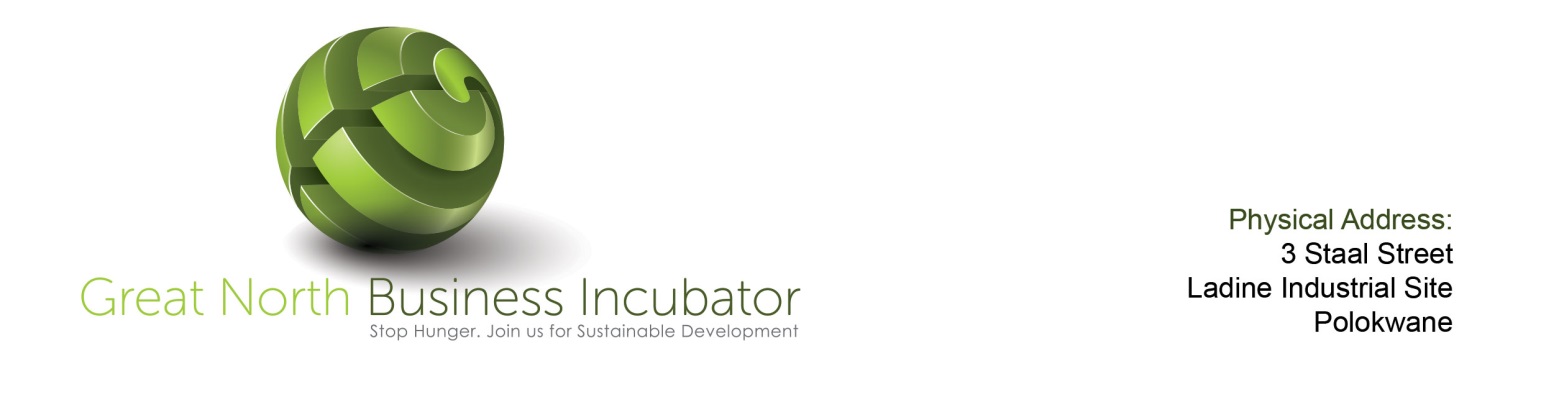 Preliminary ApplicationPrimary InformationDate of Application:Applicant Name:Street Address:Postal Address:Telephone:                                                                                 Fax:Cell Number:                                                                             Email:Project/Company Name:                                                       Web Site Address (if applicable)Project/ Company InformationDescribe your products or services?Describe the market for your products or services?How will your product or service generate revenue?Do you have a team in place for your business?  	Yes   	NoIf yes, please provide names and positions:Do you have a business plan?                                                Yes               NoDid you establish a company?                                                Yes               Date of Incubation:                                                                                                     No    Major Partners/ ShareholdersWhat is the current stage of development of your product or service offering?Idea                                                                         Ready to LaunchDevelopment                                                             Being SoldDid you start generating any revenue?      Yes                 NoIf no, how much time does your business need to start generating revenue?Logistical NeedsAre you interested in locating your business at the Incubator?                   Yes                   NoIf yes, how many team members do you expect to have?Now:                                                            After 6 months:                                               After 12 months:Support NeedsAre you interested in benefiting from the support services at the Incubator?If yes which of the following services are of interest to you?Strategy Planning                                             Yes                  NoFinancial Planning                                            Yes                  NoContacts and Introductions                               Yes                  NoPartnerships Development                                Yes                   NoFund Raising                                                   Yes                  No                                    Recruitment                                                    Yes                  NoMarketing Services                                           Yes                  NoLegal Services                                                 Yes                  NoAccounting Services                                         Yes                  NoFunding NeedsHave you raised any funding for your company?                  Yes               NoDo you plan to raise any funding for your company?           Yes              NoGeneralIf you were referred to us, please provide a short explanation here.OtherPlease include any comments or further information that you wish to communicate to us.